RESULTAT RETRIEVER  SSRK/ ÖSTERGÖTLAND,  MJÖLBY , 2016-02-07BEST IN SHOW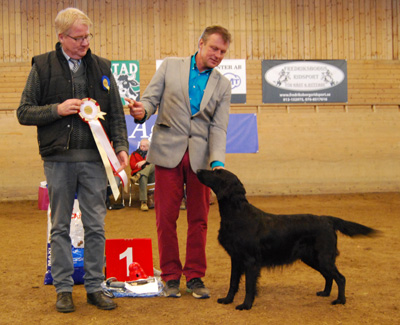 		FLATCOATED RETRIEVER1.	SE VCH Wildzeal Welcome To My World Uppf Valsås Christina, Uppsala , Ägare Sundell Charlotte, Hammarö 		GOLDEN RETRIEVER2.	SE U(U)CH Floprym Kanutten Uppf Strand Anette, Hindås , Ägare Strand Annette, Hindås		LABRADOR RETRIEVER3.	SE JV-15 SE V-15 Wallwein's Untouched Uppf Schmidt Marita, Alingsås , Ägare Schmidt Marita, Alingsås		NOVA SCOTIA DUCK TOLLING RETRIEVER4.	LPI RLD A RLD F RLD N Agildes M&M Taste Like Smash Uppf Gilde Anneli, Näslund Helena, Motala , Ägare Ertzinger Filip, Kävlinge BIS-BIM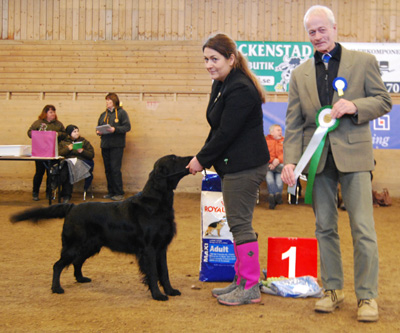 		FLATCOATED RETRIEVER1.	EE CH NO UCH SE U(U)CH SE VCH Black Mica's For Those Who Dare Uppf Edberg Cecilia & Edberg Linda, Selkäinaho Sanna, Uppsala , 
Ägare Hedberg Kerstin, Stockholm		NOVA SCOTIA DUCK TOLLING RETRIEVER2.	SE VCH Arbetsviljans Tigerkaka Uppf Fredriksson Anna, Linköping , Ägare Nordqvist Elisabet, Järfälla BIS-VALP 1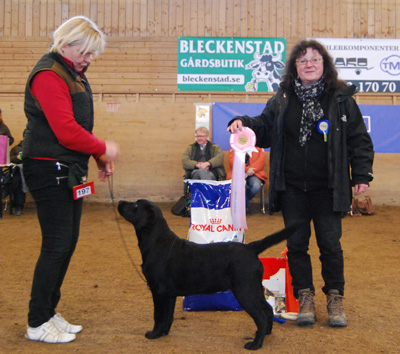 	LABRADOR RETRIEVER1.	Wallwein's Brewer Clifton Uppf Schmidt Marita, Alingsås , Ägare Schmidt Marita, Alingsås		GOLDEN RETRIEVER2.	Fame And Flame Iz Doliny Solnca Uppf Ivanyukov S, Ryssland , Ägare Englund Susanne, Säffle		FLATCOATED RETRIEVER3.	One Shining Zero To Hero Uppf Johansson Ann, Borlänge , Ägare Alatalo Minna, Stora Sundby		NOVA SCOTIA DUCK TOLLING RETRIEVER4.	Hundskallet's Höstklara Nisse Uppf Hansson Solgerd, Hansson Göran, Månsarp , Ägare Anderberg Catharina, VärnamoBIS-VALP 2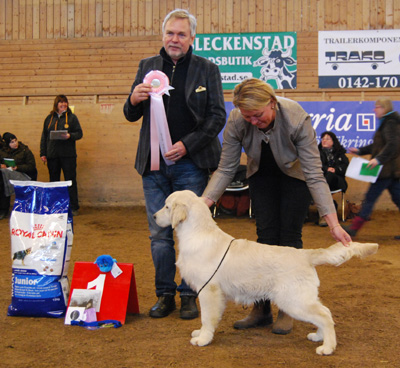 		GOLDEN RETRIEVER1.	Festival's Cecil The Uppf Angrell Tina, Gällstad , Ägare Angrell Tina, Gällstad		FLATCOATED RETRIEVER2.	Black Mariners PhonenixUppf Bornholm Linda, Huddinge , Ägare Marcus Anna, Stockholm		LABRADOR RETRIEVER3.	Cassatas Ztephanie Zienna Uppf Karlsson Jan Olov, Karlsson Ann-Charlott, Borghamn , Ägare Lundin Fredrik, Borghamn		NOVA SCOTIA DUCK TOLLING RETRIEVER4.	Bella Nova's Spelevinkan Uppf Nilsson Gun, Ingatorp , Ägare Hansson Solgerd, MånsarpBIS-VETERAN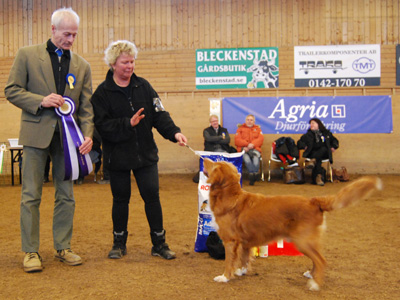 		NOVA SCOTIA DUCK TOLLING RETRIEVER1.	SE U(U)CH SE VCH Renarder's Key Claforino Uppf Blomqvist Louise, Vreta Kloster , Ägare Ahlebrand Stefan, Lysekil		FLATCOATED RETRIEVER2.	SE U(U)CH SE VCH Almanza Tough Uppf Ulin Ragnhild, Karlström Susanne, Eskilstuna ,Ägare Broms Lena, NynäshamnBIS-JAKT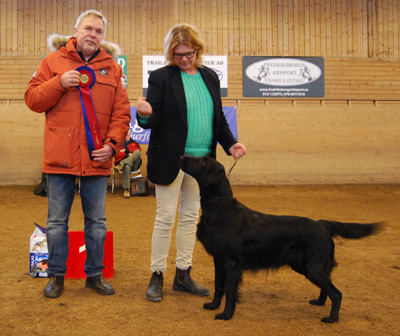 		FLATCOATED RETRIEVER1.	SE VCH Wildzeal Welcome To My World Uppf Valsås Christina, Uppsala , Ägare Sundell Charlotte, Hammarö 		NOVA SCOTIA DUCK TOLLING RETRIEVER2.	Redadict Unstoppable  Uppf Nurmikivi Annina, Finland , Ägare Byrsell Katarina, Åtvidaberg 		LABRADOR RETRIEVER3.	Cassatas Unstoppable Unleasha Uppf Karlsson Jan Olov, Karlsson Ann-Charlott, Sollebrunn ,Ägare Stamfeldt Anne-Marie, Motala BIS-UPPFÖDARGRUPP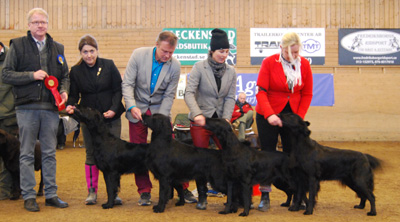 		FLATCOATED RETRIEVER1.	Kennel Caci'S	UPPFÖDARE:  Östman Carina, Persson Mikael, Lundqvist Caroline, Borlänge
		LABRADOR RETRIEVERKennel Wallwein’S	UPPFÖDARE:  Schmidt Marita, Alingsås 
		NOVA SCOTIA DUCK TOLLING RETRIEVER
	3.	Kennel AgildesUPPFÖDARE:  Gilde Anneli, Näslund Helena, MotalaBIS-AVELSGRUPP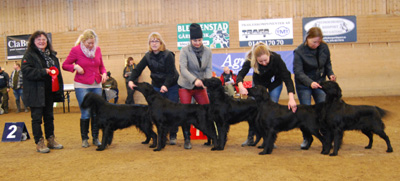 		FLATCOATED RETRIEVER1.	C.I.E. FI V-12 NO UCH SE U(U)CH SE V-13 SE V-14 SE V-14 -15 Castlerock Simply Magic	Uppf Mrs D Brooks, Storbritannien , Ägare Dyrén Anette, Riala